Vespers for the week of Reminiscere - Lent 2The Lutheran Hymnal, p.41Hymn	TLH #559 – O Christ, Who Art the Light and DayStandVersicles and Responses	p.41 (no Hallelujah after Gloria Patri)The Psalmody	Psalm 25The verses are spoken antiphonally between the Pastor and Congregation.To You, O LORD, I lift up my soul. O my God, I trust in You; Let me not be ashamed; Let not my enemies triumph over me. Indeed, let no one who waits on You be ashamed; Let those be ashamed who deal treacherously without cause. Show me Your ways, O LORD; Teach me Your paths. Lead me in Your truth and teach me, For You are the God of my salvation; On You I wait all the day. Remember, O LORD, Your tender mercies and Your lovingkindnesses, For they are from of old. Do not remember the sins of my youth, nor my transgressions; According to Your mercy remember me, For Your goodness’ sake, O LORD. Good and upright is the LORD; Therefore He teaches sinners in the way. The humble He guides in justice, And the humble He teaches His way. All the paths of the LORD are mercy and truth, To such as keep His covenant and His testimonies. For Your name’s sake, O LORD, Pardon my iniquity, for it is great. Who is the man that fears the LORD? Him shall He teach in the way He chooses. He himself shall dwell in prosperity, And his descendants shall inherit the earth. The secret of the LORD is with those who fear Him, And He will show them His covenant. My eyes are ever toward the LORD, For He shall pluck my feet out of the net. Turn Yourself to me, and have mercy on me, For I am desolate and afflicted. The troubles of my heart have enlarged; Bring me out of my distresses! Look on my affliction and my pain, And forgive all my sins. Consider my enemies, for they are many; And they hate me with cruel hatred. Keep my soul, and deliver me; Let me not be ashamed, for I put my trust in You. Let integrity and uprightness preserve me, For I wait for You. Redeem Israel, O God, Out of all their troubles!Glory be to the Father, and to the Son, and to the Holy Ghost; as it was in the beginning, is now, and ever shall  be, world without end.  Amen. SitFirst Lesson	Galatians 2:11-21After each Lesson:P	But Thou, O Lord, have mercy upon us.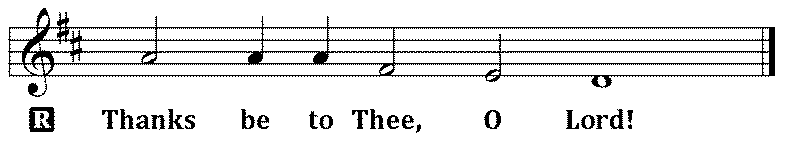 Second Lesson	John 3:14-21Hymn	TLH #146 – Lamb of God, Pure and HolyThe Sermon 	Biblical Emphases: Justification by FaithThe OfferingStandVersicle and Response	p.42The Canticle	The Nunc Dimittis, p.43-44The Prayers 	TLH #661 – The Litany (chanted)	The Lord’s Prayer; The Salutation and Collects, p.44-45 The Benedicamus & Benediction	p.45